Н А К А ЗВід 05.03.2020 № 59Про направлення педагогічних працівників на курси підвищення кваліфікації  Відповідно до  Законів України «Про освіту», «Про загальну середню освіту», Порядку підвищення кваліфікації педагогічних і науково-педагогічних працівників, затвердженого постановою Кабінету Міністрів України від 21.08.2019 №800, Типового положення про атестацію педагогічних працівників, затвердженого наказом Міністерства освіти і науки України від 06.10.2010 №930 (зі змінами), враховуючи листи Української інженерно-педагогічної академії від 05.03.2020 №106-47-577 за спеціальністю 011 «Освітні, педагогічні науки», адміністрації Харківської гімназії №12  Харківської міської ради Харківської області від 06.03.2020 №01-66/113, з метою професійного розвитку та підвищення кваліфікації педагогічних працівників закладів освіти районуНАКАЗУЮ:1. Направити на курси підвищення кваліфікації до Української інженерно-педагогічної академії:12.03.2020 – 13.03.2020; 19.03.20202. Головному бухгалтеру  централізованої бухгалтерії Управління освіти Іголкіній Т.І. заробітну плату вищеназваних працівників під час проходження ними курсів підвищення кваліфікації проводити згідно з діючим законодавством України.   3. Завідувачу лабораторії комп’ютерних технологій в освіті           Коротєєву Д.Р. розмістити цей наказ на сайті Управління освіти.До 10.03.20204. Контроль за виконанням цього наказу залишаю за собою. Начальник Управління освіти                                            О.С.НИЖНИКЗ наказом ознайомлені:ПРОХОРЕНКО О.В.ІГОЛКІНА Т.І.КОРОТЄЄВ Д.Р.	  ЛАШИНА Н.В.Дороднова 725 27 92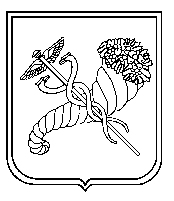 № з/пПІБ педагогічного працівникаНапрямЗаклад освіти Лещенко Оленою МиколаївноюОсвітні педагогічні наукиХГ №12Малоштановою Оленою ВікторівноюОсвітні педагогічні наукиХГ №12Головний спеціаліст Управління освіти - уповноважена особа з питань запобігання та виявлення корупції                            О.М.СТЕЦКО